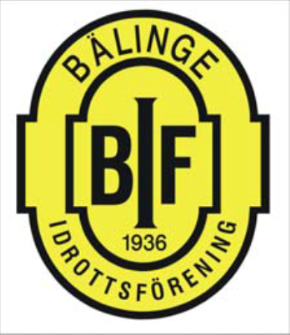 Avslutning BIF-ligan 2014Välkomna till BIF-ligans avslutning!När: Lördag 13 september ca kl.10-12Var: BIF-ligeplanen samt längst ner på B-planHur: Barnen spelar en match i var och sen bjuds det på korv till spelarna och medföljande syskon. Medaljutdelning sker gemensamt i lagen, se tider nedan.Medaljutdelning: (vid B-planens läktarbänk)F08 och P08: 11.10F07 och P07: 11.40Arbetsfördelning: F08 och P08 plockar fram (grill, korv, dryck, tält vid behov) Detta ska placeras vid B-plan.F07 och P07 plockar undanBemanning av grillen: (föräldrar)10.00 - 11.00  F08 och P0811.00 - 12.00 F07 och P07Spelschema: (speltid 2x10 min)VÄLKOMNA!TidBIF-ligeplanenB-planen10.00F08 svart – P08 VitF08 Gul – P08 Svart10.30F08 Vit – P08 GulF07 Vit – P07 Gul11.00F07 Svart – P07 VitF07 Gul – P07 Svart